МИНИСТЕРСТВО ПРОСВЕЩЕНИЯ РОССИЙСКОЙ ФЕДЕРАЦИИ‌Департамент образования Ярославской области‌‌ ‌управление образования администрации Ростовского муниципального района‌​МОУ Петровская СОШ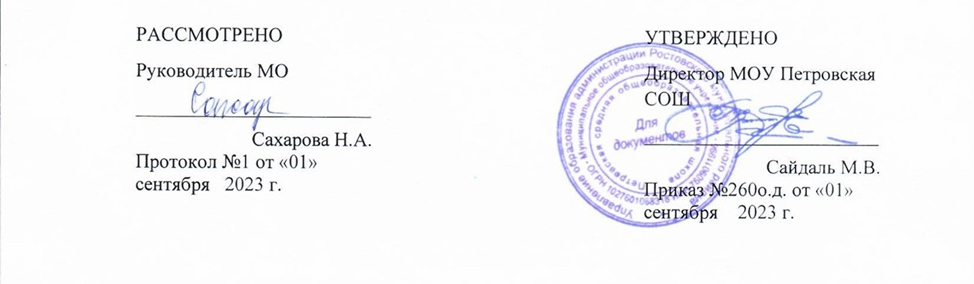 РАБОЧАЯ ПРОГРАММА(ID 1236776)учебного предмета «Физическая культура» (Вариант 2)для обучающихся 1 – 4 классов ​р.п.Петровское ‌ 2023‌​                          ПОЯСНИТЕЛЬНАЯ ЗАПИСКАПрограмма по физической культуре на уровне начального общего образования составлена на основе требований к результатам освоения программы начального общего образования ФГОС НОО, а также ориентирована на целевые приоритеты духовно-нравственного развития, воспитания и социализации обучающихся, сформулированные в федеральной рабочей программе воспитания. Программа по физической культуре разработана с учётом потребности современного российского общества в физически крепком и деятельном подрастающем поколении, способном активно включаться в разнообразные формы здорового образа жизни, использовать ценности физической культуры для саморазвития, самоопределения и самореализации. В программе по физической культуре отражены объективно сложившиеся реалии современного социокультурного развития общества, условия деятельности образовательных организаций, запросы родителей обучающихся, педагогических работников на обновление содержания образовательного процесса, внедрение в его практику современных подходов, новых методик и технологий. Изучение учебного предмета «Физическая культура» имеет важное значение в онтогенезе обучающихся. Оно активно воздействует на развитие их физической, психической и социальной природы, содействует укреплению здоровья, повышению защитных свойств организма, развитию памяти, внимания и мышления, предметно ориентируется на активное вовлечение обучающихся в самостоятельные занятия физической культурой и спортом. Целью образования по физической культуре на уровне начального общего образования является формирование у обучающихся основ здорового образа жизни, активной творческой самостоятельности в проведении разнообразных форм занятий физическими упражнениями. Достижение данной цели обеспечивается ориентацией учебного предмета на укрепление и сохранение здоровья обучающихся, приобретение ими знаний и способов самостоятельной деятельности, развитие физических качеств и освоение физических упражнений оздоровительной, спортивной и прикладно-ориентированной направленности. Развивающая ориентация учебного предмета «Физическая культура» заключается в формировании у обучающихся необходимого и достаточного физического здоровья, уровня развития физических качеств и обучения физическим упражнениям разной функциональной направленности. Существенным достижением такой ориентации является постепенное вовлечение обучающихся в здоровый образ жизни за счёт овладения ими знаниями и умениями по организации самостоятельных занятий подвижными играми, коррекционной, дыхательной и зрительной гимнастикой, проведения физкультминуток и утренней зарядки, закаливающих процедур, наблюдений за физическим развитием и физической подготовленностью. Воспитывающее значение учебного предмета раскрывается в приобщении обучающихся к истории и традициям физической культуры и спорта народов России, формировании интереса к регулярным занятиям физической культурой и спортом, осознании роли занятий физической культурой в укреплении здоровья, организации активного отдыха и досуга. В процессе обучения у обучающихся активно формируются положительные навыки и способы поведения, общения и взаимодействия со сверстниками и учителями, оценивания своих действий и поступков в процессе совместной коллективной деятельности. Методологической основой структуры и содержания программы по физической культуре для начального общего образования являются базовые положения личностно-деятельностного подхода, ориентирующие педагогический процесс на развитие целостной личности обучающихся. Достижение целостного развития становится возможным благодаря освоению обучающимися двигательной деятельности, представляющей собой основу содержания учебного предмета «Физическая культура». Двигательная деятельность оказывает активное влияние на развитие психической и социальной природы обучающихся. Как и любая деятельность, она включает в себя информационный, операциональный и мотивационно-процессуальный компоненты, которые находят своё отражение в соответствующих дидактических линиях учебного предмета. В целях усиления мотивационной составляющей учебного предмета и подготовки обучающихся к выполнению комплекса ГТО в структуру программы по физической культуре в раздел «Физическое совершенствование» вводится образовательный модуль «Прикладно-ориентированная физическая культура». Данный модуль позволит удовлетворить интересы обучающихся в занятиях спортом и активном участии в спортивных соревнованиях, развитии национальных форм соревновательной деятельности и систем физического воспитания. Содержание модуля «Прикладно-ориентированная физическая культура» обеспечивается программами по видам спорта, которые могут использоваться образовательными организациями исходя из интересов обучающихся, физкультурно-спортивных традиций, наличия необходимой материально-технической базы, квалификации педагогического состава. Образовательные организации могут разрабатывать своё содержание для модуля «Прикладно-ориентированная физическая культура» и включать в него популярные национальные виды спорта, подвижные игры и развлечения, основывающиеся на этнокультурных, исторических и современных традициях региона и школы. Содержание программы по физической культуре изложено по годам обучения и раскрывает основные её содержательные линии, обязательные для изучения в каждом классе: «Знания о физической культуре», «Способы самостоятельной деятельности» и «Физическое совершенствование». Планируемые результаты включают в себя личностные, метапредметные и предметные результаты. Результативность освоения учебного предмета обучающимися достигается посредством современных научно обоснованных инновационных средств, методов и форм обучения, информационно-коммуникативных технологий и передового педагогического опыта. ‌Общее число часов для изучения физической культуры на уровне начального общего образования составляет – 270 часов: в 1 классе – 66 часов (2 часа в неделю), во 2 классе – 68 часов (2 часа в неделю), в 3 классе – 68 часов (2 часа в неделю), в 4 классе – 68 часов (2 часа в неделю).‌‌​СОДЕРЖАНИЕ УЧЕБНОГО ПРЕДМЕТА1 КЛАССЗнания о физической культуре Понятие «физическая культура» как занятия физическими упражнениями и спортом по укреплению здоровья, физическому развитию и физической подготовке. Связь физических упражнений с движениями животных и трудовыми действиями древних людей. Способы самостоятельной деятельности Режим дня и правила его составления и соблюдения. Физическое совершенствование Оздоровительная физическая культура Гигиена человека и требования к проведению гигиенических процедур. Осанка и комплексы упражнений для правильного её развития. Физические упражнения для физкультминуток и утренней зарядки.Спортивно-оздоровительная физическая культура Правила поведения на уроках физической культуры, подбора одежды для занятий в спортивном зале и на открытом воздухе. Гимнастика с основами акробатики Исходные положения в физических упражнениях: стойки, упоры, седы, положения лёжа. Строевые упражнения: построение и перестроение в одну и две шеренги, стоя на месте, повороты направо и налево, передвижение в колонне по одному с равномерной скоростью. Гимнастические упражнения: стилизованные способы передвижения ходьбой и бегом, упражнения с гимнастическим мячом и гимнастической скакалкой, стилизованные гимнастические прыжки. Акробатические упражнения: подъём туловища из положения лёжа на спине и животе, подъём ног из положения лёжа на животе, сгибание рук в положении упор лёжа, прыжки в группировке, толчком двумя ногами, прыжки в упоре на руки, толчком двумя ногами. Лыжная подготовкаПереноска лыж к месту занятия. Основная стойка лыжника. Передвижение на лыжах ступающим шагом (без палок). Передвижение на лыжах скользящим шагом (без палок). Лёгкая атлетикаРавномерная ходьба и равномерный бег. Прыжки в длину и высоту с места толчком двумя ногами, в высоту с прямого разбега. Подвижные и спортивные игрыСчиталки для самостоятельной организации подвижных игр.Прикладно-ориентированная физическая культураРазвитие основных физических качеств средствами спортивных и подвижных игр. Подготовка к выполнению нормативных требований комплекса ГТО.2 КЛАССЗнания о физической культуре Из истории возникновения физических упражнений и первых соревнований. Зарождение Олимпийских игр древности.Способы самостоятельной деятельностиФизическое развитие и его измерение. Физические качества человека: сила, быстрота, выносливость, гибкость, координация и способы их измерения. Составление дневника наблюдений по физической культуре.Физическое совершенствование Оздоровительная физическая культура Закаливание организма обтиранием. Составление комплекса утренней зарядки и физкультминутки для занятий в домашних условиях. Спортивно-оздоровительная физическая культура Гимнастика с основами акробатики Правила поведения на занятиях гимнастикой и акробатикой. Строевые команды в построении и перестроении в одну шеренгу и колонну по одному; при поворотах направо и налево, стоя на месте и в движении. Передвижение в колонне по одному с равномерной и изменяющейся скоростью движения.Упражнения разминки перед выполнением гимнастических упражнений. Прыжки со скакалкой на двух ногах и поочерёдно на правой и левой ноге на месте. Упражнения с гимнастическим мячом: подбрасывание, перекаты и наклоны с мячом в руках. Танцевальный хороводный шаг, танец галоп. Лыжная подготовка Правила поведения на занятиях лыжной подготовкой. Упражнения на лыжах: передвижение двухшажным попеременным ходом, спуск с небольшого склона в основной стойке, торможение лыжными палками на учебной трассе и падением на бок во время спуска.Лёгкая атлетика Правила поведения на занятиях лёгкой атлетикой. Броски малого мяча в неподвижную мишень разными способами из положения стоя, сидя и лёжа. Разнообразные сложно-координированные прыжки толчком одной ногой и двумя ногами с места, в движении в разных направлениях, с разной амплитудой и траекторией полёта. Прыжок в высоту с прямого разбега. Ходьба по гимнастической скамейке с изменением скорости и направления движения. Беговые сложно-координационные упражнения: ускорения из разных исходных положений, змейкой, по кругу, обеганием предметов, с преодолением небольших препятствий.Подвижные игрыПодвижные игры с техническими приёмами спортивных игр (баскетбол, футбол). Прикладно-ориентированная физическая культура Подготовка к соревнованиям по комплексу ГТО. Развитие основных физических качеств средствами подвижных и спортивных игр.3 КЛАССЗнания о физической культуреИз истории развития физической культуры у древних народов, населявших территорию России. История появления современного спорта.Способы самостоятельной деятельности Виды физических упражнений, используемых на уроках физической культуры: общеразвивающие, подготовительные, соревновательные, их отличительные признаки и предназначение. Способы измерения пульса на занятиях физической культурой (наложение руки под грудь). Дозировка нагрузки при развитии физических качеств на уроках физической культуры. Дозирование физических упражнений для комплексов физкультминутки и утренней зарядки. Составление графика занятий по развитию физических качеств на учебный год.Физическое совершенствование Оздоровительная физическая культура Закаливание организма при помощи обливания под душем. Упражнения дыхательной и зрительной гимнастики, их влияние на восстановление организма после умственной и физической нагрузки.Спортивно-оздоровительная физическая культура. Гимнастика с основами акробатики Строевые упражнения в движении противоходом, перестроении из колонны по одному в колонну по три, стоя на месте и в движении. Упражнения в лазании по канату в три приёма. Упражнения на гимнастической скамейке в передвижении стилизованными способами ходьбы: вперёд, назад, с высоким подниманием колен и изменением положения рук, приставным шагом правым и левым боком. Передвижения по наклонной гимнастической скамейке: равномерной ходьбой с поворотом в разные стороны и движением руками, приставным шагом правым и левым боком. Упражнения в передвижении по гимнастической стенке: ходьба приставным шагом правым и левым боком по нижней жерди, лазанье разноимённым способом. Прыжки через скакалку с изменяющейся скоростью вращения на двух ногах и поочерёдно на правой и левой ноге, прыжки через скакалку назад с равномерной скоростью. Ритмическая гимнастика: стилизованные наклоны и повороты туловища с изменением положения рук, стилизованные шаги на месте в сочетании с движением рук, ног и туловища. Упражнения в танцах галоп и полька.Лёгкая атлетика Прыжок в длину с разбега, способом согнув ноги. Броски набивного мяча из-за головы в положении сидя и стоя на месте. Беговые упражнения скоростной и координационной направленности: челночный бег, бег с преодолением препятствий, с ускорением и торможением, максимальной скоростью на дистанции 30 м. Лыжная подготовкаПередвижение одновременным двухшажным ходом. Упражнения в поворотах на лыжах переступанием стоя на месте и в движении. Торможение плугом. Плавательная подготовка. Правила поведения в бассейне. Виды современного спортивного плавания: кроль на груди и спине, брас. Упражнения ознакомительного плавания: передвижение по дну ходьбой и прыжками, погружение в воду и всплывание, скольжение на воде. Упражнения в плавании кролем на груди. Подвижные и спортивные игры Подвижные игры на точность движений с приёмами спортивных игр и лыжной подготовки. Баскетбол: ведение баскетбольного мяча, ловля и передача баскетбольного мяча. Волейбол: прямая нижняя подача, приём и передача мяча снизу двумя руками на месте и в движении. Футбол: ведение футбольного мяча, удар по неподвижному футбольному мячу. Прикладно-ориентированная физическая культура. Развитие основных физических качеств средствами базовых видов спорта. Подготовка к выполнению нормативных требований комплекса ГТО. 4 КЛАССЗнания о физической культуре Из истории развития физической культуры в России. Развитие национальных видов спорта в России. Способы самостоятельной деятельности Физическая подготовка. Влияние занятий физической подготовкой на работу организма. Регулирование физической нагрузки по пульсу на самостоятельных занятиях физической подготовкой. Определение тяжести нагрузки на самостоятельных занятиях физической подготовкой по внешним признакам и самочувствию. Определение возрастных особенностей физического развития и физической подготовленности посредством регулярного наблюдения. Оказание первой помощи при травмах во время самостоятельных занятий физической культурой.Физическое совершенствование Оздоровительная физическая культура Оценка состояния осанки, упражнения для профилактики её нарушения (на расслабление мышц спины и профилактику сутулости). Упражнения для снижения массы тела за счёт упражнений с высокой активностью работы больших мышечных групп. Закаливающие процедуры: купание в естественных водоёмах, солнечные и воздушные процедуры. Спортивно-оздоровительная физическая культура Гимнастика с основами акробатикиПредупреждение травматизма при выполнении гимнастических и акробатических упражнений. Акробатические комбинации из хорошо освоенных упражнений. Опорный прыжок через гимнастического козла с разбега способом напрыгивания. Упражнения на низкой гимнастической перекладине: висы и упоры, подъём переворотом. Упражнения в танце «Летка-енка».Лёгкая атлетика Предупреждение травматизма во время выполнения легкоатлетических упражнений. Прыжок в высоту с разбега перешагиванием. Технические действия при беге по легкоатлетической дистанции: низкий старт, стартовое ускорение, финиширование. Метание малого мяча на дальность стоя на месте.Лыжная подготовкаПредупреждение травматизма во время занятий лыжной подготовкой. Упражнения в передвижении на лыжах одновременным одношажным ходом. Плавательная подготовка Предупреждение травматизма во время занятий плавательной подготовкой. Упражнения в плавании кролем на груди, ознакомительные упражнения в плавании кролем на спине. Подвижные и спортивные игрыПредупреждение травматизма на занятиях подвижными играми. Подвижные игры общефизической подготовки. Волейбол: нижняя боковая подача, приём и передача мяча сверху, выполнение освоенных технических действий в условиях игровой деятельности. Баскетбол: бросок мяча двумя руками от груди с места, выполнение освоенных технических действий в условиях игровой деятельности. Футбол: остановки катящегося мяча внутренней стороной стопы, выполнение освоенных технических действий в условиях игровой деятельности.Прикладно-ориентированная физическая культураУпражнения физической подготовки на развитие основных физических качеств. Подготовка к выполнению нормативных требований комплекса ГТО.ПЛАНИРУЕМЫЕ РЕЗУЛЬТАТЫ ОСВОЕНИЯ ПРОГРАММЫ ПО ФИЗИЧЕСКОЙ КУЛЬТУРЕ НА УРОВНЕ НАЧАЛЬНОГО ОБЩЕГО ОБРАЗОВАНИЯЛИЧНОСТНЫЕ РЕЗУЛЬТАТЫЛичностные результаты освоения программы по физической культуре на уровне начального общего образования достигаются в единстве учебной и воспитательной деятельности в соответствии с традиционными российскими социокультурными и духовно-нравственными ценностями, принятыми в обществе правилами и нормами поведения и способствуют процессам самопознания, самовоспитания и саморазвития, формирования внутренней позиции личности.В результате изучения физической культуры на уровне начального общего образования у обучающегося будут сформированы следующие личностные результаты: становление ценностного отношения к истории и развитию физической культуры народов России, осознание её связи с трудовой деятельностью и укреплением здоровья человека; формирование нравственно-этических норм поведения и правил межличностного общения во время подвижных игр и спортивных соревнований, выполнения совместных учебных заданий;проявление уважительного отношения к соперникам во время соревновательной деятельности, стремление оказывать первую помощь при травмах и ушибах;уважительное отношение к содержанию национальных подвижных игр, этнокультурным формам и видам соревновательной деятельности; стремление к формированию культуры здоровья, соблюдению правил здорового образа жизни; проявление интереса к исследованию индивидуальных особенностей физического развития и физической подготовленности, влияния занятий физической культурой и спортом на их показатели.МЕТАПРЕДМЕТНЫЕ РЕЗУЛЬТАТЫВ результате изучения физической культуры на уровне начального общего образования у обучающегося будут сформированы познавательные универсальные учебные действия, коммуникативные универсальные учебные действия, регулятивные универсальные учебные действия, совместная деятельность.К концу обучения в 1 классе у обучающегося будут сформированы следующие универсальные учебные действия.Познавательные универсальные учебные действия:находить общие и отличительные признаки в передвижениях человека и животных;устанавливать связь между бытовыми движениями древних людей и физическими упражнениями из современных видов спорта; сравнивать способы передвижения ходьбой и бегом, находить между ними общие и отличительные признаки; выявлять признаки правильной и неправильной осанки, приводить возможные причины её нарушений.Коммуникативные универсальные учебные действия: воспроизводить названия разучиваемых физических упражнений и их исходные положения; высказывать мнение о положительном влиянии занятий физической культурой, оценивать влияние гигиенических процедур на укрепление здоровья; управлять эмоциями во время занятий физической культурой и проведения подвижных игр, соблюдать правила поведения и положительно относиться к замечаниям других обучающихся и учителя; обсуждать правила проведения подвижных игр, обосновывать объективность определения победителей.Регулятивные универсальные учебные действия:выполнять комплексы физкультминуток, утренней зарядки, упражнений по профилактике нарушения и коррекции осанки; выполнять учебные задания по обучению новым физическим упражнениям и развитию физических качеств;проявлять уважительное отношение к участникам совместной игровой и соревновательной деятельности.К концу обучения во 2 классе у обучающегося будут сформированы следующие универсальные учебные действия. Познавательные универсальные учебные действия: характеризовать понятие «физические качества», называть физические качества и определять их отличительные признаки; понимать связь между закаливающими процедурами и укреплением здоровья;выявлять отличительные признаки упражнений на развитие разных физических качеств, приводить примеры и демонстрировать их выполнение; обобщать знания, полученные в практической деятельности, составлять индивидуальные комплексы упражнений физкультминуток и утренней зарядки, упражнений на профилактику нарушения осанки;вести наблюдения за изменениями показателей физического развития и физических качеств, проводить процедуры их измерения.Коммуникативные универсальные учебные действия: объяснять назначение упражнений утренней зарядки, приводить соответствующие примеры её положительного влияния на организм обучающихся (в пределах изученного);исполнять роль капитана и судьи в подвижных играх, аргументированно высказывать суждения о своих действиях и принятых решениях; делать небольшие сообщения по истории возникновения подвижных игр и спортивных соревнований, планированию режима дня, способам измерения показателей физического развития и физической подготовленности.Регулятивные универсальные учебные действия:соблюдать правила поведения на уроках физической культуры с учётом их учебного содержания, находить в них различия (легкоатлетические, гимнастические и игровые уроки, занятия лыжной и плавательной подготовкой); выполнять учебные задания по освоению новых физических упражнений и развитию физических качеств в соответствии с указаниями и замечаниями учителя; взаимодействовать со сверстниками в процессе выполнения учебных заданий, соблюдать культуру общения и уважительного обращения к другим обучающимся;контролировать соответствие двигательных действий правилам подвижных игр, проявлять эмоциональную сдержанность при возникновении ошибок. К концу обучения в 3 классе у обучающегося будут сформированы следующие универсальные учебные действия.Познавательные универсальные учебные действия: понимать историческую связь развития физических упражнений с трудовыми действиями, приводить примеры упражнений древних людей в современных спортивных соревнованиях; объяснять понятие «дозировка нагрузки», правильно применять способы её регулирования на занятиях физической культурой; понимать влияние дыхательной и зрительной гимнастики на предупреждение развития утомления при выполнении физических и умственных нагрузок; обобщать знания, полученные в практической деятельности, выполнять правила поведения на уроках физической культуры, проводить закаливающие процедуры, занятия по предупреждению нарушения осанки;вести наблюдения за динамикой показателей физического развития и физических качеств в течение учебного года, определять их приросты по учебным четвертям (триместрам).Коммуникативные универсальные учебные действия: организовывать совместные подвижные игры, принимать в них активное участие с соблюдением правил и норм этического поведения; правильно использовать строевые команды, названия упражнений и способов деятельности во время совместного выполнения учебных заданий; активно участвовать в обсуждении учебных заданий, анализе выполнения физических упражнений и технических действий из осваиваемых видов спорта; делать небольшие сообщения по результатам выполнения учебных заданий, организации и проведения самостоятельных занятий физической культурой.Регулятивные универсальные учебные действия:контролировать выполнение физических упражнений, корректировать их на основе сравнения с заданными образцами; взаимодействовать со сверстниками в процессе учебной и игровой деятельности, контролировать соответствие выполнения игровых действий правилам подвижных игр; оценивать сложность возникающих игровых задач, предлагать их совместное коллективное решение. К концу обучения в 4 классе у обучающегося будут сформированы следующие универсальные учебные действия.Познавательные универсальные учебные действия: сравнивать показатели индивидуального физического развития и физической подготовленности с возрастными стандартами, находить общие и отличительные особенности; выявлять отставание в развитии физических качеств от возрастных стандартов, приводить примеры физических упражнений по их устранению; объединять физические упражнения по их целевому предназначению: на профилактику нарушения осанки, развитие силы, быстроты и выносливости.Коммуникативные универсальные учебные действия: взаимодействовать с учителем и обучающимися, воспроизводить ранее изученный материал и отвечать на вопросы в процессе учебного диалога;использовать специальные термины и понятия в общении с учителем и обучающимися, применять термины при обучении новым физическим упражнениям, развитии физических качеств;оказывать посильную первую помощь во время занятий физической культурой.Регулятивные универсальные учебные действия:выполнять указания учителя, проявлять активность и самостоятельность при выполнении учебных заданий; самостоятельно проводить занятия на основе изученного материала и с учётом собственных интересов; оценивать свои успехи в занятиях физической культурой, проявлять стремление к развитию физических качеств, выполнению нормативных требований комплекса ГТО.ПРЕДМЕТНЫЕ РЕЗУЛЬТАТЫ1 КЛАССК концу обучения в 1 классе обучающийся достигнет следующих предметных результатов по отдельным темам программы по физической культуре:приводить примеры основных дневных дел и их распределение в индивидуальном режиме дня;соблюдать правила поведения на уроках физической культурой, приводить примеры подбора одежды для самостоятельных занятий;выполнять упражнения утренней зарядки и физкультминуток;анализировать причины нарушения осанки и демонстрировать упражнения по профилактике её нарушения;демонстрировать построение и перестроение из одной шеренги в две и в колонну по одному, выполнять ходьбу и бег с равномерной и изменяющейся скоростью передвижения;демонстрировать передвижения стилизованным гимнастическим шагом и бегом, прыжки на месте с поворотами в разные стороны и в длину толчком двумя ногами; передвигаться на лыжах ступающим и скользящим шагом (без палок); играть в подвижные игры с общеразвивающей направленностью. 2 КЛАССК концу обучения во 2 классе обучающийся достигнет следующих предметных результатов по отдельным темам программы по физической культуре:демонстрировать примеры основных физических качеств и высказывать своё суждение об их связи с укреплением здоровья и физическим развитием; измерять показатели длины и массы тела, физических качеств с помощью специальных тестовых упражнений, вести наблюдения за их изменениями; выполнять броски малого (теннисного) мяча в мишень из разных исходных положений и разными способами, демонстрировать упражнения в подбрасывании гимнастического мяча правой и левой рукой, перебрасывании его с руки на руку, перекатыванию; демонстрировать танцевальный хороводный шаг в совместном передвижении; выполнять прыжки по разметкам на разное расстояние и с разной амплитудой, в высоту с прямого разбега; передвигаться на лыжах двухшажным переменным ходом, спускаться с пологого склона и тормозить падением; организовывать и играть в подвижные игры на развитие основных физических качеств, с использованием технических приёмов из спортивных игр;  выполнять упражнения на развитие физических качеств. 3 КЛАССК концу обучения в 3 классе обучающийся достигнет следующих предметных результатов по отдельным темам программы по физической культуре:соблюдать правила во время выполнения гимнастических и акробатических упражнений, легкоатлетической, лыжной, игровой и плавательной подготовки; демонстрировать примеры упражнений общеразвивающей, подготовительной и соревновательной направленности, раскрывать их целевое предназначение на занятиях физической культурой; измерять частоту пульса и определять физическую нагрузку по её значениям с помощью таблицы стандартных нагрузок; выполнять упражнения дыхательной и зрительной гимнастики, объяснять их связь с предупреждением появления утомления;выполнять движение противоходом в колонне по одному, перестраиваться из колонны по одному в колонну по три на месте и в движении;выполнять ходьбу по гимнастической скамейке с высоким подниманием колен и изменением положения рук, поворотами в правую и левую сторону, двигаться приставным шагом левым и правым боком, спиной вперёд; передвигаться по нижней жерди гимнастической стенки приставным шагом в правую и левую сторону, лазать разноимённым способом; демонстрировать прыжки через скакалку на двух ногах и попеременно на правой и левой ноге; демонстрировать упражнения ритмической гимнастики, движения танцев галоп и полька; выполнять бег с преодолением небольших препятствий с разной скоростью, прыжки в длину с разбега способом согнув ноги, броски набивного мяча из положения сидя и стоя; передвигаться на лыжах одновременным двухшажным ходом, спускаться с пологого склона в стойке лыжника и тормозить плугом; выполнять технические действия спортивных игр: баскетбол (ведение баскетбольного мяча на месте и движении), волейбол (приём мяча снизу и нижняя передача в парах), футбол (ведение футбольного мяча змейкой); выполнять упражнения на развитие физических качеств, демонстрировать приросты в их показателях. 4 КЛАССК концу обучения в 4 классе обучающийся достигнет следующих предметных результатов по отдельным темам программы по физической культуре:объяснять назначение комплекса ГТО и выявлять его связь с подготовкой к труду и защите Родины; осознавать положительное влияние занятий физической подготовкой на укрепление здоровья, развитие сердечно-сосудистой и дыхательной систем; приводить примеры регулирования физической нагрузки по пульсу при развитии физических качеств: силы, быстроты, выносливости и гибкости; приводить примеры оказания первой помощи при травмах во время самостоятельных занятий физической культурой и спортом, характеризовать причины их появления на занятиях гимнастикой и лёгкой атлетикой, лыжной и плавательной подготовкой; проявлять готовность оказать первую помощь в случае необходимости;демонстрировать акробатические комбинации из 5–7 хорошо освоенных упражнений (с помощью учителя); демонстрировать опорный прыжок через гимнастического козла с разбега способом напрыгивания;демонстрировать движения танца «Летка-енка» в групповом исполнении под музыкальное сопровождение; выполнять прыжок в высоту с разбега перешагиванием; выполнять метание малого (теннисного) мяча на дальность; демонстрировать проплывание учебной дистанции кролем на груди или кролем на спине (по выбору обучающегося);выполнять освоенные технические действия спортивных игр баскетбол, волейбол и футбол в условиях игровой деятельности;выполнять упражнения на развитие физических качеств, демонстрировать приросты в их показателях. ТЕМАТИЧЕСКОЕ ПЛАНИРОВАНИЕ  1 КЛАСС  2 КЛАСС  3 КЛАСС  4 КЛАСС  ПОУРОЧНОЕ ПЛАНИРОВАНИЕ  1 КЛАСС  2 КЛАСС  3 КЛАСС  4 КЛАСС УЧЕБНО-МЕТОДИЧЕСКОЕ ОБЕСПЕЧЕНИЕ ОБРАЗОВАТЕЛЬНОГО ПРОЦЕССАОБЯЗАТЕЛЬНЫЕ УЧЕБНЫЕ МАТЕРИАЛЫ ДЛЯ УЧЕНИКА​‌• Физическая культура, 1-4 классы/ Лях В.И., Акционерное общество «Издательство «Просвещение»
 • Физическая культура, 1-2 классы/ Шишкина А.В., Алимпиева О.П., Брехов Л.В., Общество с ограниченной ответственностью «Издательство «Академкнига/Учебник»
 • Физическая культура. Футбол для всех, 1-4 классы/ Погадаев Г.И.; под редакцией Акинфеева И., Акционерное общество «Издательство «Просвещение»
 • Физическая культура. Гимнастика (в 2 частях), 1-4 классы/ Винер И.А., Горбулина Н.М., Цыганкова О.Д.; под редакцией Винер И.А., Акционерное общество «Издательство «Просвещение»
 • Физическая культура: 4-й класс: учебник, 4 класс/ Матвеев А.П., Акционерное общество «Издательство «Просвещение»
 • Физическая культура: 3-й класс: учебник, 3 класс/ Матвеев А.П., Акционерное общество «Издательство «Просвещение»
 • Физическая культура: 2-й класс: учебник, 2 класс/ Матвеев А.П., Акционерное общество «Издательство «Просвещение»
 • Физическая культура: 1-й класс: учебник, 1 класс/ Матвеев А.П., Акционерное общество «Издательство «Просвещение»‌​​‌​№ п/п Наименование разделов и тем программы Количество часовКоличество часовКоличество часовЭлектронные (цифровые) образовательные ресурсы № п/п Наименование разделов и тем программы Всего Контрольные работы Практические работы Электронные (цифровые) образовательные ресурсы Раздел 1. Знания о физической культуреРаздел 1. Знания о физической культуреРаздел 1. Знания о физической культуреРаздел 1. Знания о физической культуреРаздел 1. Знания о физической культуреРаздел 1. Знания о физической культуре1.1Знания о физической культуре 0.5  0  0.5 РЭШРаздел 2. Способы самостоятельной деятельностиРаздел 2. Способы самостоятельной деятельностиРаздел 2. Способы самостоятельной деятельностиРаздел 2. Способы самостоятельной деятельностиРаздел 2. Способы самостоятельной деятельностиРаздел 2. Способы самостоятельной деятельности2.1Режим дня школьника 0.5  0  0.5 РЭШФИЗИЧЕСКОЕ СОВЕРШЕНСТВОВАНИЕФИЗИЧЕСКОЕ СОВЕРШЕНСТВОВАНИЕФИЗИЧЕСКОЕ СОВЕРШЕНСТВОВАНИЕФИЗИЧЕСКОЕ СОВЕРШЕНСТВОВАНИЕФИЗИЧЕСКОЕ СОВЕРШЕНСТВОВАНИЕФИЗИЧЕСКОЕ СОВЕРШЕНСТВОВАНИЕРаздел 1. Оздоровительная физическая культураРаздел 1. Оздоровительная физическая культураРаздел 1. Оздоровительная физическая культураРаздел 1. Оздоровительная физическая культураРаздел 1. Оздоровительная физическая культураРаздел 1. Оздоровительная физическая культура1.1Гигиена человека 0.5  0  0.5 РЭШ1.2Осанка человека 0.5  0  0.5 РЭШ1.3Утренняя зарядка и физкультминутки в режиме дня школьника 1  0  1 РЭШИтого по разделуИтого по разделу 2 Раздел 2. Спортивно-оздоровительная физическая культураРаздел 2. Спортивно-оздоровительная физическая культураРаздел 2. Спортивно-оздоровительная физическая культураРаздел 2. Спортивно-оздоровительная физическая культураРаздел 2. Спортивно-оздоровительная физическая культураРаздел 2. Спортивно-оздоровительная физическая культура2.1Гимнастика с основами акробатики 14  0  14 библиотека ЦОК2.2Лыжная подготовка 12  0  12 Библиотека ЦОК2.3Легкая атлетика 18  0  18 РЭШ2.4Подвижные и спортивные игры 16  0  16 РЭШИтого по разделуИтого по разделу 60 Раздел 3. Прикладно-ориентированная физическая культураРаздел 3. Прикладно-ориентированная физическая культураРаздел 3. Прикладно-ориентированная физическая культураРаздел 3. Прикладно-ориентированная физическая культураРаздел 3. Прикладно-ориентированная физическая культураРаздел 3. Прикладно-ориентированная физическая культура3.1Подготовка к выполнению нормативных требований комплекса ГТО 3  0  3 Библиотека ЦОКИтого по разделуИтого по разделу 3 Название модуляНазвание модуляНазвание модуляНазвание модуляНазвание модуляНазвание модуляОБЩЕЕ КОЛИЧЕСТВО ЧАСОВ ПО ПРОГРАММЕОБЩЕЕ КОЛИЧЕСТВО ЧАСОВ ПО ПРОГРАММЕ 66  0  66 № п/п Наименование разделов и тем программы Количество часовКоличество часовКоличество часовЭлектронные (цифровые) образовательные ресурсы № п/п Наименование разделов и тем программы Всего Контрольные работы Практические работы Электронные (цифровые) образовательные ресурсы Раздел 1. Знания о физической культуреРаздел 1. Знания о физической культуреРаздел 1. Знания о физической культуреРаздел 1. Знания о физической культуреРаздел 1. Знания о физической культуреРаздел 1. Знания о физической культуре1.1Знания о физической культуре 0.5  0  0.5 библиотека ЦОКИтого по разделуИтого по разделу 0.5 Раздел 2. Способы самостоятельной деятельностиРаздел 2. Способы самостоятельной деятельностиРаздел 2. Способы самостоятельной деятельностиРаздел 2. Способы самостоятельной деятельностиРаздел 2. Способы самостоятельной деятельностиРаздел 2. Способы самостоятельной деятельности2.1Физическое развитие и его измерение 0.5  0  0.5 библиотека ЦОКИтого по разделуИтого по разделу 0.5 ФИЗИЧЕСКОЕ СОВЕРШЕНСТВОВАНИЕФИЗИЧЕСКОЕ СОВЕРШЕНСТВОВАНИЕФИЗИЧЕСКОЕ СОВЕРШЕНСТВОВАНИЕФИЗИЧЕСКОЕ СОВЕРШЕНСТВОВАНИЕФИЗИЧЕСКОЕ СОВЕРШЕНСТВОВАНИЕФИЗИЧЕСКОЕ СОВЕРШЕНСТВОВАНИЕРаздел 1. Оздоровительная физическая культураРаздел 1. Оздоровительная физическая культураРаздел 1. Оздоровительная физическая культураРаздел 1. Оздоровительная физическая культураРаздел 1. Оздоровительная физическая культураРаздел 1. Оздоровительная физическая культура1.1Занятия по укреплению здоровья 1  0  1 РЭШ1.2Индивидуальные комплексы утренней зарядки 1  0  1 РЭШИтого по разделуИтого по разделу 2 Раздел 2. Спортивно-оздоровительная физическая культураРаздел 2. Спортивно-оздоровительная физическая культураРаздел 2. Спортивно-оздоровительная физическая культураРаздел 2. Спортивно-оздоровительная физическая культураРаздел 2. Спортивно-оздоровительная физическая культураРаздел 2. Спортивно-оздоровительная физическая культура2.1Гимнастика с основами акробатики 14  0  14 библиотека ЦОК2.2Лыжная подготовка 13  0  13 библиотека ЦОК2.3Легкая атлетика 16  0  16 библиотека ЦОК2.4Подвижные игры 18  0  18 РЭШ2.5Плавание 1  0  1 РЭШИтого по разделуИтого по разделу 62 Раздел 3. Прикладно-ориентированная физическая культураРаздел 3. Прикладно-ориентированная физическая культураРаздел 3. Прикладно-ориентированная физическая культураРаздел 3. Прикладно-ориентированная физическая культураРаздел 3. Прикладно-ориентированная физическая культураРаздел 3. Прикладно-ориентированная физическая культура3.1Подготовка к выполнению нормативных требований комплекса ГТО 3  0  3 РЭШИтого по разделуИтого по разделу 3 ОБЩЕЕ КОЛИЧЕСТВО ЧАСОВ ПО ПРОГРАММЕОБЩЕЕ КОЛИЧЕСТВО ЧАСОВ ПО ПРОГРАММЕ 68  0  68 № п/п Наименование разделов и тем программы Количество часовКоличество часовКоличество часовЭлектронные (цифровые) образовательные ресурсы № п/п Наименование разделов и тем программы Всего Контрольные работы Практические работы Электронные (цифровые) образовательные ресурсы Раздел 1. Знания о физической культуреРаздел 1. Знания о физической культуреРаздел 1. Знания о физической культуреРаздел 1. Знания о физической культуреРаздел 1. Знания о физической культуреРаздел 1. Знания о физической культуре1.1Знания о физической культуре 0.5  0  0.5 библиотека ЦОКИтого по разделуИтого по разделу 0.5 Раздел 2. Способы самостоятельной деятельностиРаздел 2. Способы самостоятельной деятельностиРаздел 2. Способы самостоятельной деятельностиРаздел 2. Способы самостоятельной деятельностиРаздел 2. Способы самостоятельной деятельностиРаздел 2. Способы самостоятельной деятельности2.1Виды физических упражнений, используемых на уроках 0.25  0  0.25 библиотека ЦОК2.2Измерение пульса на уроках физической культуры 0.25  0  0.25 РЭШИтого по разделуИтого по разделу 0.5 ФИЗИЧЕСКОЕ СОВЕРШЕНСТВОВАНИЕФИЗИЧЕСКОЕ СОВЕРШЕНСТВОВАНИЕФИЗИЧЕСКОЕ СОВЕРШЕНСТВОВАНИЕФИЗИЧЕСКОЕ СОВЕРШЕНСТВОВАНИЕФИЗИЧЕСКОЕ СОВЕРШЕНСТВОВАНИЕФИЗИЧЕСКОЕ СОВЕРШЕНСТВОВАНИЕРаздел 1. Оздоровительная физическая культураРаздел 1. Оздоровительная физическая культураРаздел 1. Оздоровительная физическая культураРаздел 1. Оздоровительная физическая культураРаздел 1. Оздоровительная физическая культураРаздел 1. Оздоровительная физическая культура1.1Закаливание организма 0.5  0  0.5 РЭШ1.2Дыхательная и зрительная гимнастика 0.5  0  0.5 РЭШИтого по разделуИтого по разделу 1 Раздел 2. Спортивно-оздоровительная физическая культураРаздел 2. Спортивно-оздоровительная физическая культураРаздел 2. Спортивно-оздоровительная физическая культураРаздел 2. Спортивно-оздоровительная физическая культураРаздел 2. Спортивно-оздоровительная физическая культураРаздел 2. Спортивно-оздоровительная физическая культура2.1Гимнастика с основами акробатики 14  0  14 РЭШ2.2Легкая атлетика 14  0  14 библиотека ЦОК2.3Лыжная подготовка 14  0  14 библиотека ЦОК2.4Плавательная подготовка 3  0  3 РЭШ2.5Подвижные и спортивные игры 16  0  16 РЭШИтого по разделуИтого по разделу 61 Раздел 3. Прикладно-ориентированная физическая культураРаздел 3. Прикладно-ориентированная физическая культураРаздел 3. Прикладно-ориентированная физическая культураРаздел 3. Прикладно-ориентированная физическая культураРаздел 3. Прикладно-ориентированная физическая культураРаздел 3. Прикладно-ориентированная физическая культура3.1Подготовка к выполнению нормативных требований комплекса ГТО 5  0  5 библиотека ЦОКИтого по разделуИтого по разделу 5 ОБЩЕЕ КОЛИЧЕСТВО ЧАСОВ ПО ПРОГРАММЕОБЩЕЕ КОЛИЧЕСТВО ЧАСОВ ПО ПРОГРАММЕ 68  0  68 № п/п Наименование разделов и тем программы Количество часовКоличество часовКоличество часовЭлектронные (цифровые) образовательные ресурсы № п/п Наименование разделов и тем программы Всего Контрольные работы Практические работы Электронные (цифровые) образовательные ресурсы Раздел 1. Знания о физической культуреРаздел 1. Знания о физической культуреРаздел 1. Знания о физической культуреРаздел 1. Знания о физической культуреРаздел 1. Знания о физической культуреРаздел 1. Знания о физической культуре1.1Знания о физической культуре 0.5  0  0.5 библиотека ЦОКИтого по разделуИтого по разделу 0.5 Раздел 2. Способы самостоятельной деятельностиРаздел 2. Способы самостоятельной деятельностиРаздел 2. Способы самостоятельной деятельностиРаздел 2. Способы самостоятельной деятельностиРаздел 2. Способы самостоятельной деятельностиРаздел 2. Способы самостоятельной деятельности2.1Самостоятельная физическая подготовка 1  0  1 библиотека ЦОК2.2Профилактика предупреждения травм и оказание первой помощи при их возникновении 1  0  1 РЭШИтого по разделуИтого по разделу 2 ФИЗИЧЕСКОЕ СОВЕРШЕНСТВОВАНИЕФИЗИЧЕСКОЕ СОВЕРШЕНСТВОВАНИЕФИЗИЧЕСКОЕ СОВЕРШЕНСТВОВАНИЕФИЗИЧЕСКОЕ СОВЕРШЕНСТВОВАНИЕФИЗИЧЕСКОЕ СОВЕРШЕНСТВОВАНИЕФИЗИЧЕСКОЕ СОВЕРШЕНСТВОВАНИЕРаздел 1. Оздоровительная физическая культураРаздел 1. Оздоровительная физическая культураРаздел 1. Оздоровительная физическая культураРаздел 1. Оздоровительная физическая культураРаздел 1. Оздоровительная физическая культураРаздел 1. Оздоровительная физическая культура1.1Упражнения для профилактики нарушения осанки и снижения массы тела 0.5  0  0.5 библиотека ЦОК1.2Закаливание организма 1  0  1 библиотека ЦОКИтого по разделуИтого по разделу 1.5 Раздел 2. Спортивно-оздоровительная физическая культураРаздел 2. Спортивно-оздоровительная физическая культураРаздел 2. Спортивно-оздоровительная физическая культураРаздел 2. Спортивно-оздоровительная физическая культураРаздел 2. Спортивно-оздоровительная физическая культураРаздел 2. Спортивно-оздоровительная физическая культура2.1Гимнастика с основами акробатики 14  0  14 РЭШ2.2Легкая атлетика 14  0  14 Библиотека ЦОК2.3Лыжная подготовка 13  0  13 РЭШ2.4Плавательная подготовка 4  0  4 ЗУН2.5Подвижные и спортивные игры 14  0  14 библиотека ЦОКИтого по разделуИтого по разделу 59 Раздел 3. Прикладно-ориентированная физическая культураРаздел 3. Прикладно-ориентированная физическая культураРаздел 3. Прикладно-ориентированная физическая культураРаздел 3. Прикладно-ориентированная физическая культураРаздел 3. Прикладно-ориентированная физическая культураРаздел 3. Прикладно-ориентированная физическая культура3.1Подготовка к выполнению нормативных требований комплекса ГТО 5  0  5 РЭШИтого по разделуИтого по разделу 5 ОБЩЕЕ КОЛИЧЕСТВО ЧАСОВ ПО ПРОГРАММЕОБЩЕЕ КОЛИЧЕСТВО ЧАСОВ ПО ПРОГРАММЕ 68  0  68 № п/п Тема урока Количество часовКоличество часовКоличество часовДата изучения Электронные цифровые образовательные ресурсы № п/п Тема урока Всего Контрольные работы Практические работы Дата изучения Электронные цифровые образовательные ресурсы 1Что такое физическая культура.Правила поведения на уроках физической культуры. 1  0  1  04.09.2023 библиотека ЦОК2Обучение равномерному бегу в колонне по одному в чередовании с равномерной ходьбой 1  0  1  07.09.2023 РЭШ3Обучение равномерному бегу в колонне по одному с невысокой скоростью 1  0  1  11.09.2023 библиотека ЦОК4Исходные положения в физических упражнениях.Чем отличается ходьба и бег. 1  0  1  14.09.2023 РЭШ5Стилизованные способы передвижения ходьбой и бегом 1  0  1  18.09.2023 РЭШ6Разучивание техники выполнения прыжка в длину и в высоту с прямого разбега 1  0  1  21.09.2023 РЭШ7Разучивание фазы разбега и отталкивания в прыжке 1  0  1  25.09.2023 РЭШ8Разучивание фазы приземления из прыжка 1  0  1  28.09.2023 РЭШ9Обучение прыжку в длину с места в полной координации 1  0  1  02.10.2023 библиотека ЦОК10Освоение правил и техники выполнения норматива комплекса ГТО. Бег на 10м и 30м. Подвижные игры 1  0  1  05.10.2023 библиотека ЦОК11Правила выполнения прыжка в длину с места 1  0  1  09.10.2023 библиотека ЦОК12Самостоятельная организация и проведение подвижных игр 1  0  1  16.10.2023 РЭШ13Разучивание игровых действий и правил подвижных игр.Считалки для подвижных игр. 1  0  1  19.10.2023 РЭШ14Разучивание подвижной игры «Охотники и утки» 1  0  1  23.10.2023 библиотека ЦОК15Разучивание подвижной игры «Не попади в болото» 1  0  1  26.10.2023 РЭШ16Освоение правил и техники выполнения норматива комплекса ГТО. Бросок набивного мяча. Подвижные игры 1  0  1  12.10.2023 библиотека ЦОК17Правила поведения на уроках гимнастики. Понятие гимнастики и спортивной гимнастики 1  0  1  09.11.2023 РЭШ18Комплексы утренней зарядки и физкультминуток в режиме дня школьника 1  0  1  09.11.2023 РЭШ19Личная гигиена и гигиенические процедуры 1  0  1  13.11.2023 библиотека ЦОК20Строевые упражнения и организующие команды на уроках физической культуры 1  0  1  16.11.2023 РЭШ21Способы построения и повороты стоя на месте 1  0  1  20.11.2023 РЭШ22Стилизованные передвижения (гимнастический шаг, бег) 1  0  1  23.11.2023 РЭШ23Учимся гимнастическим упражнениям 1  0  1  27.11.2023 библиотека ЦОК24Акробатические упражнения, основные техники 1  0  1  30.11.2023 библиотека ЦОК25Акробатические упражнения, основные техники 1  0  1  04.12.2023 библиотека ЦОК26Осанка человека. Упражнения для осанки 1  0  1  07.12.2023 РЭШ27Сгибание рук в положении упор лежа 1  0  1  11.12.2023 РЭШ28Гимнастические упражнения с мячом 1  0  1  14.12.2023 библиотека ЦОК29Подъем ног из положения лежа на животе 1  0  1  18.12.2023 библиотека ЦОК30Гимнастические упражнения со скакалкой 1  0  1  21.12.2023 РЭШ31Подъем туловища из положения лежа на спине и животе.Подвижные игры. 1  0  1  25.12.2023 библиотека ЦОК32Освоение правил и техники выполнения норматива комплекса ГТО. Поднимание туловища из положения лежа на спине. Подвижные игры 1  0  1  28.12.2023 библиотека ЦОК33Строевые упражнения с лыжами в руках 1  0  1  11.01.2024 РЭШ34Строевые упражнения с лыжами в руках 1  0  1  15.01.2024 РЭШ35Упражнения в передвижении на лыжах 1  0  1  18.01.2024 РЭШ36Упражнения в передвижении на лыжах 1  0  1  22.01.2024 библиотека ЦОК37Имитационные упражнения техники передвижения на лыжах 1  0  1  25.01.2024 РЭШ38Техника ступающего шага во время передвижения 1  0  1  29.01.2024 РЭШ39Техника ступающего шага во время передвижения 1  0  1  01.02.2024 библиотека ЦОК40Имитационные упражнения техники передвижения на лыжах скользящим шагом 1  0  1  12.02.2024 РЭШ41Имитационные упражнения техники передвижения на лыжах 1  0  1  15.02.2024 РЭШ42Имитационные упражнения техники передвижения на лыжах скользящим шагом 1  0  1  19.02.2024 РЭШ43Техника передвижения скользящим шагом в полной координации 1  0  1  22.02.2024 РЭШ44Техника передвижения скользящим шагом в полной координации 1  0  1  26.02.2024 РЭШ45Освоение правил и техники выполнения норматива комплекса ГТО. Ходьба на лыжах. Подвижные игры 1  0  1  29.02.2024 РЭШ46Правила поведения на уроках физической культуры. П.и. "Не попади в болото". 1  0  1  04.03.2024 РЭШ47Разучивание игровых действий и правил подвижных игр 1  0  1  07.03.2024 библиотека ЦОК48Самостоятельная организация и проведение подвижных игр 1  0  1  11.03.2024 библиотека ЦОК49Освоение правил и техники выполнения норматива комплекса ГТО. Наклон вперед из положения стоя на гимнастической скамье. Подвижные игры 1  0  1  14.03.2024 РЭШ50Разучивание подвижной игры «Не оступись» 1  0  1  25.03.2024 РЭШ51Разучивание подвижной игры «Не попади в болото» 1  0  1  28.03.2024 РЭШ52Считалки для подвижных игр.Эстафеты с мячом. 1  0  1  01.04.2024 РЭШ53Современные физические упражнения.Подвижная игра "Брось-поймай" 1  0  1  04.04.2024 РЭШ54Разучивание прыжков в группировке.Подвижная игра "Пингвины с мячом". 1  0  1  08.04.2024 библиотека ЦОК55Прыжки в упоре на руках, толчком двумя ногами. Подвижная игра "Пингвины с мячом". 1  0  1  15.04.2024 РЭШ56Прыжки в упоре на руках.Подвижная игра "Пингвины с мячом". 1  0  1  11.04.2024 РЭШ57Эстафеты с мячами.Бросок набивного мяча на дальность. 1  0  1  18.04.2024 библиотека ЦОК58Упражнения в передвижении с равномерной скоростью 1  0  1  22.04.2024 РЭШ59Подвижные игры с мячом.Метание мяча в цель. 1  0  1  25.04.2024 РЭШ60Пробное тестирование с соблюдением правил и техники выполнения испытаний (тестов) 1-2 ступени ГТО 1  0  1  29.04.2024 библиотека ЦОК61Равномерный бег в колонне по одному с невысокой скоростью. Подвижные игры. 1  0  1  02.05.2024 библиотека ЦОК62Упражнения в передвижении с изменением скорости.Прыжок в длину с разбега. 1  0  1  06.05.2024 библиотека ЦОК63Равномерный бег в колонне по одному с разной скоростью передвижения.Метание мяча. 1  0  1  13.05.2024 библиотека ЦОК64Освоение правил и техники выполнения норматива комплекса ГТО. Метание теннисного мяча в цель. Подвижные игры 1  0  1  16.05.2024 РЭШ65Прыжок в длину с места. Бег в колонне по одному с разной скоростью передвижения 1  0  1  20.05.2024 РЭШ66Челночный бег 3*10м. Подвижные игры 1  0  1  23.05.2024 РЭШОБЩЕЕ КОЛИЧЕСТВО ЧАСОВ ПО ПРОГРАММЕОБЩЕЕ КОЛИЧЕСТВО ЧАСОВ ПО ПРОГРАММЕ 66  0  66 № п/п Тема урока Количество часовКоличество часовКоличество часовДата изучения Электронные цифровые образовательные ресурсы № п/п Тема урока Всего Контрольные работы Практические работы Дата изучения Электронные цифровые образовательные ресурсы 1Правила поведения на занятиях лёгкой атлетикой.Современные Олимпийские игры. 1  0  1  05.09.2023 РЭШ2Бег с поворотами и изменением направлений.Физическое развитие. 1  0  1  08.09.2023 РЭШ3Сложно координированные беговые упражнения. Выносливость как физическое качество. 1  0  1  12.09.2023 РЗШ4Сложно координированные прыжковые упражнения.Броски мяча в неподвижную мишень. 1  0  1  15.09.2023 РЭШ5Прыжок в длину с места толчком двумя ногами. Эстафеты 1  0  1  19.09.2023 РЭШ6Прыжок в высоту с прямого разбега.Метание мяча на дальность. 1  0  1  22.09.2023 РЭШ7Прыжок в высоту с прямого разбега.Бег 30 м..Быстрота как физическое качество. 1  0  1  26.09.2023 РЭШ8Метание теннисного мяча в цель. Подвижные игры 1  0  1  29.09.2023 РЭШ9Освоение правил и техники выполнения норматива комплекса ГТО. Смешанное передвижение по пересеченной местности. Подвижные игры 1  0  1  03.10.2023 РЭШ10Освоение правил и техники выполнения норматива комплекса ГТО. Бег на 30м. Эстафеты 1  0  1  06.10.2023 РЭШ11Правила поведения на уроках спортивных игр. Игры с приемами баскетбола. 1  0  1  10.10.2023 РЭШ12Игры с приемами баскетбола. Прием "волна" в баскетболе. 1  0  1  13.10.2023 РЭШ13Бросок мяча в колонне и неудобный бросок 1  0  1  17.10.2023 РЭШ14Приемы баскетбола: мяч среднему и мяч соседу 1  0  1  20.10.2023 РЭШ15Приемы баскетбола: мяч среднему и мяч соседу 1  0  1  24.10.2023 РЭШ16Гонка мячей и слалом с мячом 1  0  1  27.10.2023 РЭШ17Правила поведения на уроках гимнастики и акробатики.Гимнастическая разминка. 1  0  1  07.11.2023 РЭШ18Ходьба на гимнастической скамейке.Строевые упражнения. 1  0  1  14.11.2023 РЭШ19Упражнения с гимнастической скакалкой 1  0  1  17.11.2023 РЭШ20Танцевальные гимнастические движения 1  0  1  21.11.2023 РЭШ21Танцевальные гимнастические движения 1  0  1  24.11.2023 РЭШ22Упражнения с гимнастическим мячом.Строевые упражнения. 1  0  1  28.11.2023 РЭШ23Подвижные игры на развитие равновесия 1  0  1  01.12.2023 РЭШ24Подвижные игры на развитие равновесия. 1  0  1  05.12.2023 библиотека ЦОК25Развитие координации движений 1  0  1  08.12.2023 библиотека ЦОК26Составление комплекса утренней зарядки.Строевые упражнения и команды. 1  0  1  10.11.2023 РЭШ27Развитие координации движений. 1  0  1  12.12.2023 библиотека ЦОК28Сила как физическое качество.Строевые упражнения. 1  0  1  15.12.2023 РЭШ29Подтягивание из виса лежа на низкой перекладине 90см. Эстафеты 1  0  1  19.12.2023 РЭШ30Наклон вперед из положения стоя на гимнастической скамье. Подвижные игры 1  0  1  22.12.2023 РЭШ31Освоение правил и техники выполнения норматива комплекса ГТО. Подтягивание из виса на высокой перекладине – мальчики. Сгибание и разгибание рук в упоре лежа на полу. Эстафеты 1  0  1  26.12.2023 РЭШ32Освоение правил и техники выполнения норматива комплекса ГТО. Поднимание туловища из положения лежа на спине. Подвижные игры 1  0  1  29.12.2023 РЭШ33Правила поведения на занятиях лыжной подготовкой.Закаливание организма. 1  0  1  09.01.2024 РЭШ34Передвижение на лыжах двухшажным попеременным ходом.Подъем лесенкой 1  0  1  12.01.2024 РЭШ35Передвижение на лыжах попеременным двухшажным ходом. 1  0  1  16.01.2024 РЭШ36Спуск с горы в основной стойке 1  0  1  19.01.2024 Поле для свободного ввода137Спуски и подъёмы на лыжах 1  0  1  23.01.2024 Поле для свободного ввода138Передвижение на лыжах двухшажным попеременным ходом 1  0  1  26.01.2024 Поле для свободного ввода139Торможение лыжными палками 1  0  1  30.01.2024 Поле для свободного ввода140Бег на лыжах 1 км. Эстафеты 1  0  1  02.02.2024 Поле для свободного ввода141Спуски и подъёмы на лыжах 1  0  1  06.02.2024 Поле для свободного ввода142Торможение падением на бок 1  0  1  09.02.2024 Поле для свободного ввода143Подъем лесенкой 1  0  1  13.02.2024 Поле для свободного ввода144Спуск с горы в основной стойке 1  0  1  16.02.2024 Поле для свободного ввода145Освоение правил и техники выполнения норматива комплекса ГТО. Бег на лыжах 1 км. Эстафеты 1  0  1  20.02.2024 Поле для свободного ввода146Правила выполнения спортивных нормативов 2 ступени 1  0  1  27.02.2024 Поле для свободного ввода147Игры с приемами футбола: метко в цель 1  0  1  01.03.2024 Поле для свободного ввода148Игры с приемами футбола: метко в цель 1  0  1  05.03.2024 Поле для свободного ввода149Бросок ногой 1  0  1  12.03.2024 Поле для свободного ввода150Футбольный бильярд 1  0  1  15.03.2024 Поле для свободного ввода151Футбольный бильярд 1  0  1  26.03.2024 Поле для свободного ввода152«Праздник ГТО». Соревнования со сдачей норм ГТО, с соблюдением правил и техники выполнения испытаний (тестов) 2 ступени ГТО 1  0  1  29.03.2024 Поле для свободного ввода153Правила техники безопасности на уроках. Укрепление здоровья через ВФСК ГТО.Прием "волна" в баскетболе. 1  0  1  02.04.2024 Поле для свободного ввода154Игры с приемами баскетбола 1  0  1  05.04.2024 Поле для свободного ввода155Игры с приемами баскетбола.Современные Олимпийские игры. 1  0  1  09.04.2024 Поле для свободного ввода156Гонка мячей и слалом с мячом 1  0  1  12.04.2024 Поле для свободного ввода157Прием «волна» в баскетболе.Развитие координации движений. 1  0  1  16.04.2024 Поле для свободного ввода158Прием «волна» в баскетболе 1  0  1  19.04.2024 Поле для свободного ввода159Бросок мяча в колонне и неудобный бросок 1  0  1  23.04.2024 Поле для свободного ввода160Прыжковые упражнения.Игры с приемами баскетбола. 1  0  1  26.04.2024 Поле для свободного ввода161Освоение правил и техники выполнения норматива комплекса ГТО. Смешанное передвижение по пересеченной местности. Подвижные игры 1  0  1  30.04.2024 Поле для свободного ввода162Прыжок в высоту с прямого разбега 1  0  1  03.05.2024 Поле для свободного ввода163Броски мяча в неподвижную мишень 1  0  1  07.05.2024 Поле для свободного ввода164Прыжок в длину с места.Физические качества. 1  0  1  14.05.2024 Поле для свободного ввода165Освоение правил и техники выполнения норматива комплекса ГТО. Челночный бег 3*10м. Эстафеты 1  0  1  17.05.2024 Поле для свободного ввода166Броски мяча в неподвижную мишень 1  0  1  21.05.2024 Поле для свободного ввода167Освоение правил и техники выполнения норматива комплекса ГТО. Метание теннисного мяча в цель. Подвижные игры 1  0  1  24.05.2024 Поле для свободного ввода168Освоение правил и техники выполнения норматива комплекса ГТО. Плавание 25м. Подвижные игры 1  0  1  28.05.2024 Поле для свободного ввода1ОБЩЕЕ КОЛИЧЕСТВО ЧАСОВ ПО ПРОГРАММЕОБЩЕЕ КОЛИЧЕСТВО ЧАСОВ ПО ПРОГРАММЕ 68  0  68 № п/п Тема урока Количество часовКоличество часовКоличество часовДата изучения Электронные цифровые образовательные ресурсы № п/п Тема урока Всего Контрольные работы Практические работы Дата изучения Электронные цифровые образовательные ресурсы 1Физическая культура у древних народов.Измерение пульса на занятиях физической культурой. 1  0  1  05.09.2023 РЭШ2Закаливание организма.Бег с ускорением на короткую дистанцию 1  0  1  07.09.2023 РЭШ3Беговые упражнения с координационной сложностью.Прыжок в длину с места. 1  0  1  12.09.2023 РЭШ4Челночный бег. Виды физических упражнений. 1  0  1  14.09.2023 РЭШ5Челночный бег. ПРыжок в длину с места. 1  0  1  19.09.2023 РЭШ6Прыжок в длину с разбега. Бег с ускорением на короткую дистанцию. 1  0  1  21.09.2023 РЭШ7Прыжок в длину с разбега 1  0  1  26.09.2023 библиотека ЦОК8Метание теннисного мяча, и метание мяча весом 150г. Подвижные игры 1  0  1  28.09.2023 библиотека ЦОК9Освоение правил и техники выполнения норматива комплекса ГТО. Бег на 30м. Эстафеты 1  0  1  03.10.2023 библиотека ЦОК10Освоение правил и техники выполнения норматива комплекса ГТО. Бег на 1000м 1  0  1  05.10.2023 библиотека ЦОК11Подвижные игры с элементами спортивных игр: парашютисты, стрелки 1  0  1  10.10.2023 библиотека ЦОК12Спортивная игра баскетбол 1  0  1  12.10.2023 РЭШ13Ведение баскетбольного мяча. Ловля и передача мяча двумя руками 1  0  1  17.10.2023 РЭШ14Ведение баскетбольного мяча. Ловля и передача мяча двумя руками 1  0  1  19.10.2023 РЭШ15Броски набивного мяча 1  0  1  24.10.2023 библиотека ЦОК16Подвижные игры с приемами баскетбола 1  0  1  26.10.2023 библиотека ЦОК17Строевые команды и упражнения.Дыхательная и зрительная гимнастика. 1  0  1  07.11.2023 РЭШ18Лазанье по канату 1  0  1  09.11.2023 РЭШ19Лазанье по канату 1  0  1  14.11.2023 РЭШ20Лазанье по канату. Передвижения по гимнастической скамейке 1  0  1  16.11.2023 РЭШ21Прыжки через скакалку.Дыхательная и зрительная гимнастика. 1  0  1  21.11.2023 РЭШ22Передвижения по гимнастической стенке 1  0  1  23.11.2023 РЭШ23Ритмическая гимнастика 1  0  1  28.11.2023 РЭШ24Танцевальные упражнения из танца галоп 1  0  1  30.11.2023 РЭШ25Танцевальные упражнения из танца полька 1  0  1  05.12.2023 библиотека ЦОК26Передвижения по гимнастической стенке 1  0  1  07.12.2023 библиотека ЦОК27Броски набивного мяча 1  0  1  12.12.2023 библиотека ЦОК28Подтягивание из виса на высокой перекладине – мальчики. Сгибание и разгибание рук в упоре лежа на полу. Эстафеты 1  0  1  14.12.2023 библиотека ЦОК29Освоение правил и техники выполнения норматива комплекса ГТО. Поднимание туловища из положения лежа на спине. Подвижные игры 1  0  1  19.12.2023 библиотека ЦОК30Освоение правил и техники выполнения норматива комплекса ГТО. Наклон вперед из положения стоя на гимнастической скамье. Подвижные игры 1  0  1  21.12.2023 РЭШ31Правила поведения в бассейне 1  0  1  26.12.2023 РЭШ32Упражнения ознакомительного плавания: погружение в воду и всплывание 1  0  1  28.12.2023 РЭШ33Передвижение на лыжах одновременным двухшажным ходом 1  0  1  09.01.2024 РЭШ34Повороты на лыжах способом переступания в движении 1  0  1  11.01.2024 РЭШ35Повороты на лыжах способом переступания на месте 1  0  1  16.01.2024 РЭШ36Повороты на лыжах способом переступания на месте 1  0  1  18.01.2024 РЭШ37Повороты на лыжах способом переступания в движении 1  0  1  23.01.2024 РЭШ38Повороты на лыжах способом переступания 1  0  1  25.01.2024 РЭШ39Торможение на лыжах способом «плуг» при спуске с пологого склона 1  0  1  30.01.2024 РЭШ40Передвижение на лыжах одновременным двухшажным ходом 1  0  1  01.02.2024 РЭШ41Торможение на лыжах способом «плуг» при спуске с пологого склона 1  0  1  06.02.2024 РЭШ42Повороты на лыжах способом переступания 1  0  1  08.02.2024 РЭШ43Освоение правил и техники выполнения норматива комплекса ГТО. Бег на лыжах 1 км. Эстафеты 1  0  1  13.02.2024 РЭШ44Скольжение с пологого склона с поворотами и торможением 1  0  1  15.02.2024 РЭШ45Скольжение с пологого склона с поворотами и торможением 1  0  1  20.02.2024 библиотека ЦОК46Освоение правил и техники выполнения норматива комплекса ГТО. Бег на лыжах 1 км. Эстафеты 1  0  1  22.02.2024 библиотека ЦОК47Спортивная игра волейбол 1  0  1  27.02.2024 РЭШ48Спортивная игра волейбол 1  0  1  29.02.2024 РЭШ49Прямая нижняя подача, приём и передача мяча снизу двумя руками на месте и в движении 1  0  1  05.03.2024 Поле для свободного ввода150Прямая нижняя подача, приём и передача мяча снизу двумя руками на месте и в движении 1  0  1  07.03.2024 РЭШ51Спортивная игра баскетбол 1  0  1  12.03.2024 РЭШ52Подвижные игры с приемами баскетбола 1  0  1  14.03.2024 РЭШ53Подвижные игры с элементами спортивных игр: парашютисты, стрелки 1  0  1  26.03.2024 РЭШ54Дыхательная и зрительная гимнастика 1  0  1  28.03.2024 РЭШ55Спортивная игра футбол 1  0  1  02.04.2024 библиотека ЦОК56Спортивная игра футбол 1  0  1  04.04.2024 РЭШ57Подвижные игры с приемами футбола 1  0  1  09.04.2024 РЭШ58Подвижные игры с приемами футбола 1  0  1  11.04.2024 РЭШ59Беговые упражнения с координационной сложностью 1  0  1  16.04.2024 РЭШ60Бег с ускорением на короткую дистанцию 1  0  1  18.04.2024 РЭШ61Правила ТБ на уроках. Сохранение и укрепление здоровья через ВФСК ГТО 1  0  1  23.04.2024 РЭШ62Правила выполнения спортивных нормативов 2-3 ступени 1  0  1  25.04.2024 РЭШ63Освоение правил и техники выполнения норматива комплекса ГТО. Прыжок в длину с места толчком двумя ногами. Эстафеты 1  0  1  02.05.2024 библиотека ЦОК64Освоение правил и техники выполнения норматива комплекса ГТО. Бег на 30м. Эстафеты 1  0  1  07.05.2024 РЭШ65Освоение правил и техники выполнения норматива комплекса ГТО. Бег на 1000м 1  0  1  14.05.2024 РЭШ66Освоение правил и техники выполнения норматива комплекса ГТО. Метание теннисного мяча, и метание мяча весом 150г. Подвижные игры 1  0  1  16.05.2024 РЭШ67Освоение правил и техники выполнения норматива комплекса ГТО. Кросс на 2 км. Подводящие упражнения 1  0  1  21.05.2024 РЭШ68Освоение правил и техники выполнения норматива комплекса ГТО. Челночный бег 3*10м. Эстафеты 1  0  1  23.05.2024 РЭШОБЩЕЕ КОЛИЧЕСТВО ЧАСОВ ПО ПРОГРАММЕОБЩЕЕ КОЛИЧЕСТВО ЧАСОВ ПО ПРОГРАММЕ 68  0  68 № п/п Тема урока Количество часовКоличество часовКоличество часовДата изучения Электронные цифровые образовательные ресурсы № п/п Тема урока Всего Контрольные работы Практические работы Дата изучения Электронные цифровые образовательные ресурсы 1Предупреждение травм на занятиях лёгкой атлетикой 1  0  1  04.09.2023 РЭШ2Беговые упражнения 1  0  1  06.09.2023 РЭШ3Беговые упражнения 1  0  1  11.09.2023 РЭШ4Правила предупреждения травм на уроках физической культуры 1  0  1  13.09.2023 РЭШ5Упражнения в прыжках в высоту с разбега 1  0  1  18.09.2023 РЭШ6Упражнения в прыжках в высоту с разбега 1  0  1  20.09.2023 РЭШ7Прыжок в высоту с разбега способом перешагивания 1  0  1  25.09.2023 РЭШ8Прыжок в высоту с разбега способом перешагивания 1  0  1  27.09.2023 РЭШ9Метание малого мяча на дальность 1  0  1  02.10.2023 РЭШ10Метание малого мяча на дальность 1  0  1  04.10.2023 библиотека ЦОК11Упражнения из игры баскетбол 1  0  1  09.10.2023 библиотека ЦОК12Упражнения из игры баскетбол 1  0  1  11.10.2023 библиотека ЦОК13Правила выполнения спортивных нормативов 3 ступени 1  0  1  16.10.2023 библиотека ЦОК14Разучивание подвижной игры «Запрещенное движение» 1  0  1  18.10.2023 РЭШ15Разучивание подвижной игры «Подвижная цель» 1  0  1  23.10.2023 РЭШ16Разучивание подвижной игры «Паровая машина» 1  0  1  25.10.2023 РЭШ17Предупреждение травм при выполнении гимнастических и акробатических упражнений 1  0  1  08.11.2023 РЭШ18Акробатическая комбинация 1  0  1  13.11.2023 РЭШ19Акробатическая комбинация 1  0  1  15.11.2023 библиотека ЦОК20Опорной прыжок через гимнастического козла с разбега способом напрыгивания 1  0  1  20.11.2023 библиотека ЦОК21Опорной прыжок через гимнастического козла с разбега способом напрыгивания 1  0  1  22.11.2023 РЭШ22Поводящие упражнения для обучения опорному прыжку 1  0  1  27.11.2023 РЭШ23Поводящие упражнения для обучения опорному прыжку 1  0  1  29.11.2023 РЭШ24Обучение опорному прыжку 1  0  1  04.12.2023 РЭШ25Упражнения на гимнастической перекладине 1  0  1  06.12.2023 РЭШ26Висы и упоры на низкой гимнастической перекладине 1  0  1  11.12.2023 РЭШ27Упражнения на гимнастической перекладине 1  0  1  13.12.2023 РЭШ28Танцевальные упражнения «Летка-енка» 1  0  1  18.12.2023 РЭШ29Танцевальные упражнения «Летка-енка» 1  0  1  20.12.2023 РЭШ30Упражнения для профилактики нарушения осанки и снижения массы тела 1  0  1  25.12.2023 библиотека ЦОК31Освоение правил и техники выполнения норматива комплекса ГТО. Подтягивание из виса на высокой перекладине – мальчики. Сгибание и разгибание рук в упоре лежа на полу. Эстафеты 1  0  1  27.12.2023 РЭШ32Освоение правил и техники выполнения норматива комплекса ГТО. Наклон вперед из положения стоя на гимнастической скамье. Подвижные игры 1  0  1  10.01.2024 библиотека ЦОК33Предупреждение травм на занятиях лыжной подготовкой 1  0  1  15.01.2024 РЭШ34Имитационные упражнения в передвижении на лыжах 1  0  1  17.01.2024 РЭШ35Имитационные упражнения в передвижении на лыжах 1  0  1  22.01.2024 РЭШ36Передвижение на лыжах одновременным одношажным ходом: подводящие упражнения 1  0  1  24.01.2024 РЭШ37Передвижение на лыжах одновременным одношажным ходом: подводящие упражнения 1  0  1  29.01.2024 Поле для свободного ввода138Передвижение на лыжах одновременным одношажным ходом: подводящие упражнения 1  0  1  31.01.2024 РЭШ39Передвижение на лыжах одновременным одношажным ходом: подводящие упражнения 1  0  1  05.02.2024 РЭШ40Передвижение на лыжах одновременным одношажным ходом с небольшого склона 1  0  1  07.02.2024 РЭШ41Передвижение на лыжах одновременным одношажным ходом с небольшого склона 1  0  1  12.02.2024 РЭШ42Передвижение на лыжах одновременным одношажным ходом с небольшого склона 1  0  1  14.02.2024 РЭШ43Передвижение одношажным одновременным ходом по фазам движения и в полной координации 1  0  1  19.02.2024 РЭШ44Освоение правил и техники выполнения норматива комплекса ГТО. Бег на лыжах 1 км. Эстафеты 1  0  1  21.02.2024 РЭШ45Предупреждение травм на занятиях в плавательном бассейне 1  0  1  26.02.2024 РЭШ46Упражнения с плавательной доской 1  0  1  28.02.2024 РЭШ47Упражнения в скольжении на груди 1  0  1  04.03.2024 РЭШ48Плавание кролем на спине в полной координации 1  0  1  06.03.2024 РЭШ49Предупреждение травматизма на занятиях подвижными играми 1  0  1  11.03.2024 библиотека ЦОК50Упражнения из игры волейбол 1  0  1  13.03.2024 библиотека ЦОК51Упражнения из игры волейбол 1  0  1  25.03.2024 библиотека ЦОК52Освоение правил и техники выполнения норматива комплекса ГТО. Поднимание туловища из положения лежа на спине. Подвижные игры 1  0  1  27.03.2024 библиотека ЦОК53Разучивание подвижной игры «Подвижная цель» 1  0  1  01.04.2024 РЭШ54Упражнения из игры футбол 1  0  1  03.04.2024 РЭШ55Упражнения из игры футбол 1  0  1  08.04.2024 РЭШ56Разучивание подвижной игры «Эстафета с ведением футбольного мяча» 1  0  1  10.04.2024 РЭШ57Разучивание подвижной игры «Эстафета с ведением футбольного мяча» 1  0  1  15.04.2024 РЭШ58Из истории развития физической культуры в России 1  0  1  17.04.2024 РЭШ59Правила ТБ на уроках. Здоровье и ЗОЖ. ГТО в наше время 1  0  1  22.04.2024 РЭШ60Самостоятельная физическая подготовка 1  0  1  24.04.2024 библиотека ЦОК61Влияние занятий физической подготовкой на работу систем организма 1  0  1  06.05.2024 библиотека ЦОК62Оценка годовой динамики показателей физического развития и физической подготовленности 1  0  1  08.05.2024 библиотека ЦОК63Оказание первой помощи на занятиях физической культуры 1  0  1  13.05.2024 библиотека ЦОК64Освоение правил и техники выполнения норматива комплекса ГТО. Кросс на 2 км. Подводящие упражнения 1  0  1  15.05.2024 библиотека ЦОК65Освоение правил и техники выполнения норматива комплекса ГТО. Бег на 1000м 1  0  1  20.05.2024 библиотека ЦОК66Освоение правил и техники выполнения норматива комплекса ГТО. Бег на 30м. Эстафеты 1  0  1  22.05.2024 РЭШ67Освоение правил и техники выполнения норматива комплекса ГТО. Челночный бег 3*10м. Эстафеты 1  0  1  27.05.2024 РЭШ68Праздник «Большие гонки», посвященный ГТО и ЗОЖ, с соблюдением правил и техники выполнения испытаний (тестов) 3 ступени 1  0  1  29.05.2024 РЭШОБЩЕЕ КОЛИЧЕСТВО ЧАСОВ ПО ПРОГРАММЕОБЩЕЕ КОЛИЧЕСТВО ЧАСОВ ПО ПРОГРАММЕ 68  0  68 